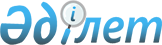 Об организации социальных рабочих мест для целевых групп
					
			Утративший силу
			
			
		
					Постановление акимата Акжаикского района Западно-Казахстанской области от 1 апреля 2011 года N 92. Зарегистрировано Департаментом юстиции Западно-Казахстанской области 5 мая 2011 года N 7-2-119. Утратило силу - постановлением акимата Акжаикского района Западно-Казахстанской области от 25 января 2012 года N 31      Сноска. Утратило силу - Постановлением акимата Акжаикского района Западно-Казахстанской области от 25.01.2012 года N 31      В соответствии с Законами Республики Казахстан "О местном государственном управлении и самоуправлении в Республике Казахстан" N 148-ІІ от 23 января 2001 года, "О занятости населения" N 149-ІІ от 23 января 2001 года в целях организации социальных рабочих мест для целевых групп акимат Акжаикского района ПОСТАНОВЛЯЕТ:



      1. Организовать социальные рабочие места для целевых групп путем создания временных рабочих мест на предприятиях согласно приложению.



      2. Государственному учреждению "Акжаикский районный отдел занятости и социальных программ" в установленном законодательством порядке принять необходимые меры, вытекающие из настоящего постановления.



      3. Настоящее постановление вступает в силу по истечении десяти календарных дней со дня официального опубликования.



      4. Контроль за исполнением данного постановления возложить на заместителя акима района М. Д. Джуматову.      Аким района                      А. ИмангалиевЛИСТ СОГЛАСОВАНИЯ

на предмет предоставления временных

рабочих мест для целевых групп с юридическими

и физическими лицами создающими социальные

рабочие места согласно постановления Акимата

Акжаикского района "Об организации социальных

рабочих мест для целевых групп"Приложение

к постановлению акимата

Акжаикского района

от 1 апреля 2011 год N 92 Перечень организаций, создающих социальные рабочие места
					© 2012. РГП на ПХВ «Институт законодательства и правовой информации Республики Казахстан» Министерства юстиции Республики Казахстан
				NНаименование организацииФ.И.О руководителядата подписанияподпись, печать1Частный предприниматель Жарылгасова с. ТайпакЖарылгасова Жумазия30.03.2011 год2Крестьянское хозяйство "Куттыгыз" с. ЖанамаБисенғали Асыл Масәлімқызы30.03.2011 год3Крестьянское хозяйство "Талап" с. АлмалыАймагамбетов Насипкали Заинуллинович30.03.2011 год4Крестьянское хозяйство "Райбек" с. АлмалыОспанов Мырзаберген Мырзагалиевич5Крестьянское хозяйство "Мурат" с. АлмалыКашимов Мурат Закариевич30.03.2011 год6Крестьянское хозяйство "Әбіш" с. АлмалыХибашев Габдулла Абишевич30.03.2011 год7Крестьянское хозяйство "Ақнұр" с. АлмалыТулегенов Асахат Амантаевич30.03.2011 год8Крестьянское хозяйство Бірлік с. АлмалыСагнаев Марат Есенгалиевич30.03.2011 год9Крестьянское хозяйство "Елдос" с. БудариноМуканаев Марат Хамидуллинович30.03.2011 год10Крестьянское хозяйство "Дала" с. БудариноЖексенов Жанат Булатович30.03.2011 год11Крестьянское хозяйство "Жет-тал" с. БудариноЕлеусинов Гайдар Жарасович30.03.2011 год12Крестьянское хозяйство "Алға" с. БудариноАшетов Руслан Амантаевич30.03.2011 год13Индивидуальный предприниматель Жубатов Рахмет с. ТайпакЖубатов Рахмет Галлемович30.03.2011 год14Крестьянское хозяйство "Ай-батыр" с. БудариноКудабаева Ануар Каликеновна30.03.2011 год15Крестьянское хозяйство "Нәсіп" с. АлмалыКуаншалиев Нургазы Насипович30.03.2011 год16Индивидуальный предприниматель Жумашев Танат с. ЖанамаЖумашев Танат Узакбаевич30.03.2011 год17Индивидуальный предприниматель Досқалиев "Бактыгали" с. АксуатДоскалиев Бактыгали30.03.2011 год18Крестьянское хозяйство "Балауса" с. АлмалыЖумашев Нурлан Абаевич30.03.2011 год19Крестьянское хозяйство "Аврам" с. АлмалыИсалиев Тлеккабыл Адилханович30.03.2011 год20Крестьянское хозяйство "Әділ" с. ЕсенсайКабашев Кайржан Кенжегалиевич30.03.2011 год21Крестьянское хозяйство "Дархан" с. БударинКауметов Кайдаш Мергалиевич30.03.2011 год22Крестьянское хозяйство "Әсем" с. МергенКаиров Нух Галимович30.03.2011 год23Крестьянское хозяйство "Бакдаулет" с. ЖанамаЖумашев Жаскайрат Узакбаевич30.03.2011 год24Крестьянское хозяйство "Сапаргали" с. ЛбищенДжубаев Нурболат Абугалиевич30.03.2011 год25Крестьянское хозяйство "Ас-Сан" с. БудариноАкмышев Даулеткерей Жалмурзинович30.03.2011 год26Крестьянское хозяйство "Кабес" с. БудариноКуспанов Бекбол Кабесович30.03.2011 год27Крестьянское хозяйство "Дархан" с. ЖаңабулақСиражев Салимгерей Калимеденович30.03.2011 год28Крестьянское хозяйство "Мақсат" с. БазаршоланАшихов Кобланды Курлымбаевич30.03.2011 год29Индивидуальный предприниматель Тлеккабулова Х. с. ЧапаевоТлеккабулова Халиса Хакимжановна30.03.2011 год30Индивидуальный предприниматель "Дильнур" с. ЧапаевоТлеккабулов Аип Тулеугалиевич30.03.2011 год31Индивидуальный предприниматель Таженова Ж. с. ТайпакТаженова Жамила30.03.2011 год32Индивидуальный предприниматель Карашова с. ТайпақКарашова Рая Жамакуловна30.03.2011 год33Крестьянское хозяйство "Бекарыс" с. БудариноКарабалин Уали Тлешович30.03.2011 год34Крестьянское хозяйство "Нұртілек" с. БудариноКайрхомов Насипкали Кайрхом улы30.03.2011 год35Индивидуальный предприниматель "Сагитов Р.А" с. ЧапаевоСагитов Ришат Ахметсафиевич30.03.2011 год36Крестьянское хозяйство "Анес и К" с. ЖаңабұлақУтемисов Анес30.03.2011 год37Крестьянское хозяйство "Самал" с. ТайпакИскалиев Марат Избасарович30.03.2011 год38Государственное коммунальное предприятие "Жайықтехсервис" дочернее предприятие в с. ТайпакЕршуаков Кайржан Адилгереевтч30.03.2011 год39Крестьянское хозяйство "Куан" с. БудариноУсанов Жарас Куанович30.03.2011 год40Крестьянское хозяйство "Аймекен" с. ЖанабулакКусаинов Жаксыбек Жакимович30.03.2011 год41Товарищество с ограниченной ответствнностью "Құрылысшы" с. ЧапаевоКусаев Серик Амандосович30.03.2011 год42Крестьянское хозяйство "Мурагер" с. АлгабасБисемалиев Тобажан Бисемалиевич30.03.2011 год43Крестьянское хозяйство "Абылайхан" с. ЕсенсайБегалиев Габит ЕРкинович30.03.2011 год44Частный предприниматель Малдыбаев Данияр с. ЕсенсайМалдыбаев Данияр Абуханович30.03.2011 год45Крестьянское хозяйство "Бибигуль" с. БазартөбеАйсакаев Нурболат Максотович30.03.2011 год46Крестьянское хозяйство "Алмас" с. БазартөбеСалимов Каирбек Саясатович30.03.2011 год47Крестьянское хозяйство "Слам" с. БазартөбеЗагипаров Бектемир Сламович30.03.2011 год48Крестьянское хозяйство "Бахтияр" с. АлмалыБайгалиев Толеген Ермеккалиевич30.03.2011 год49Крестьянское хозяйство "Тегіс жол" с. АлгабасТанабаев Салауат Абатович30.03.2011 год50Крестьянское хозяйство "Нурсултан" с. ЖаиыкКуспанов Амангелды Муканович30.03.2011 год51Крестьянское хозяйство "ЖОЛДАС" с. ЖаиыкМушагалиев Нуржан Жулдаспаевич30.03.2011 год52Крестьянское хозяйство "Батыргерей" с. ЛбищенБатыргереев Аманкул Сахиевич30.03.2011 год53Крестьянское хозяйство "Сахи" с. ТайпакГабдуалиев Болат Сахиевич30.03.2011 год54Крестьянское хозяйство "Шамар" с. АлмалыКалитов Рустем Шамарович30.03.2011 год55Государственное коммунальное предприятие "Жайык техсервис" с. ЧапаевоБохаев Мурат Ишанович30.03.2011 годп/нПеречень организаций 1Частный предприниматель Жарылгасова с. Тайпак2Крестьянское хозяйство "Куттыгыз" с. Жанама3Крестьянское хозяйство "Талап" с. Алмалы4Крестьянское хозяйство "Мурат" с. Алмалы5Крестьянское хозяйство Әбіш с. Алмалы6Крестьянское хозяйство "Ақнұр" с. Алмалы7Крестьянское хозяйство Бірлік с. Алмалы8Крестьянское хозяйство "Райбек" с. Алмалы9Крестьянское хозяйство "Елдос" с. Бударино10Крестьянское хозяйство "Дала" с. Бударино11Крестьянское хозяйство "Жет-тал" с. Бударино12Крестьянское хозяйство "Алға" с. Бударино13Индивидуальный предприниматель Жубатов Рахмет с. Тайпак14Крестьянское хозяйство "Ай-батыр" с. Бударино15Крестьянское хозяйство Нәсіп с. Алмалы16Индивидуальный предприниматель Жумашев Танат с. Жанама17Индивидуальный предприниматель Досқалиев Бактыгали с. Аксуат18Крестьянское хозяйство Балауса с. Алмалы19Крестьянское хозяйство Аврам с. Алмалы20Крестьянское хозяйство " Әділ " с. Есенсай21Крестьянское хозяйство "Дархан" с.  Бударин22Крестьянское хозяйство Әсем с. Мерген23Крестьянское хозяйство Бакдаулет с. Жанама24Крестьянское хозяйство "Сапаргали" с. Лбищен25Крестьянское хозяйство "Ас-Сан" с. Бударино26Крестьянское хозяйство Кабес с. Бударино27Крестьянское хозяйство Дархан с. Жаңабулақ28Крестьянское хозяйство Мақсат с. Базаршолан29Индивидуальный предприниматель Тлеккабулова Х ч.Чапаево30Индивидуальный предприниматель "Дильнур" с. Чапаево31Индивидуальный предприниматель Таженова Ж. с. Тайпак32Индивидуальный предприниматель Карашова с. Тайпақ33Крестьянское хозяйство "Бекарыс" с. Бударино34Крестьянское хозяйство "Нұртілек" с. Бударино35Индивидуальный предприниматель "Сагитов Р.А" с. Чапаево36Крестьянское хозяйство "Анес и К" с. Жаңабұлақ37Крестьянское хозяйство "Самал" с. Тайпак38Государственное коммунальное предприятие "Жайықтехсервис" дочернее предприятие в с. Тайпак 39Крестьянское хозяйство "Куан" с. Бударино40Крестьянское хозяйство "Аймекен" с. Жанабулак 41Товарищество с ограниченной ответственностью "Құрылысшы"42Крестьянское хозяйство "Мурагер" с. Алгабас43Крестьянское хозяйство "Абылайхан" с. Есенсай44Частный предприниматель Малдыбаев Данияр45Крестьянское хозяйство "Бибигуль" с. Базартөбе46Крестьянское хозяйство Алмас с. Базартөбе47Крестьянское хозяйство "Слам" с. Базартөбе48Крестьянское хозяйство "Бахтияр" с. Алмалы49Крестьянское хозяйство "Тегіс жол" с. Алгабас50Крестьянское хозяйство Нурсултан с. Жаиык51Крестьянское хозяйство "ЖОЛДАС" с. Жаиык52Крестьянское хозяйство Батыргерей с. Лбищен53Крестьянское хозяйство "Сахи" с. Тайпак54Крестьянское хозяйство "Шамар" с. Алмалы55Государственное коммунальное предприятие "Жайык техсервис" с. Чапаево